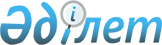 2022 жылы Қаратөбе ауданының ауылдық елдi мекендеріне жұмыс iстеуге және тұруға келген денсаулық сақтау, бiлiм беру, әлеуметтiк қамсыздандыру, мәдениет, спорт және агроөнеркәсіптік кешен саласындағы мамандарға, ауылдық округтер әкімдері аппаратының мемлекеттік қызметшілеріне көтерме жәрдемақы және тұрғын үй сатып алу немесе салу үшін әлеуметтік қолдау көрсету туралыБатыс Қазақстан облысы Қаратөбе аудандық мәслихатының 2022 жылғы 27 сәуірдегі № 16-9 шешімі
      Қазақстан Республикасының "Қазақстан Республикасындағы жергілікті мемлекеттік басқару және өзін-өзі басқару туралы" Заңының 6-бабы 1-тармағы 15) тармақшасына, Қазақстан Республикасының "Агроөнеркәсіптік кешенді және ауылдық аумақтарды дамытуды мемлекеттік реттеу туралы" Заңының 18-бабы 8, 9-тармақтарына, Қазақстан Республикасы Үкіметінің 2009 жылғы 18 ақпандағы № 183 "Ауылдық елді мекендерге жұмыс істеу және тұру үшін келген денсаулық сақтау, білім беру, әлеуметтік қамсыздандыру, мәдениет, спорт және агроөнеркәсіптік кешен саласындағы мамандарға, ауылдар, кенттер, ауылдық округтер әкімдері аппараттарының мемлекеттік қызметшілеріне әлеуметтік қолдау шараларын ұсыну мөлшерін айқындау туралы" қаулысына сәйкес, Қаратөбе аудандық мәслихаты ШЕШТІ:
      1. Қаратөбе ауданының ауылдық елді мекендеріне 2022 жылы жұмыс істеуге және тұруға келген денсаулық сақтау, білім беру, әлеуметтік қамсыздандыру, мәдениет, спорт және агроөнеркәсіптік кешен саласындағы мамандарға, ауылдық округтер әкімдері аппаратының мемлекеттік қызметшілеріне:
      1) бір жүз еселік айлық есептік көрсеткішке тең сомада көтерме жәрдемақы;
      2) тұрғын үй сатып алу немесе салу үшін әлеуметтік қолдау - бір мың бес жүз еселік айлық есептік көрсеткіштен аспайтын сомада бюджеттік кредит көрсетілсін.
      2. Осы шешім 2022 жылғы 1 қаңтардан бастап қолданысқа енгізіледі.
					© 2012. Қазақстан Республикасы Әділет министрлігінің «Қазақстан Республикасының Заңнама және құқықтық ақпарат институты» ШЖҚ РМК
				
      Мәслихат хатшысы

Н. Мендешов
